Znak sprawy:SR.271.17.2023SPECYFIKACJA WARUNKÓW ZAMÓWIENIAdalej SWZ - opracowana na podstawie ustawy z dnia 11 września 2019 r. Prawo zamówień publicznych - dalej ustawa Pzp (Dz. U. z 2022 r. poz. 1710 z późn. zm.) określająca warunki udzielenia zamówienia publicznego pod nazwą:NAZWA I ADRES ZAMAWIAJĄCEGO: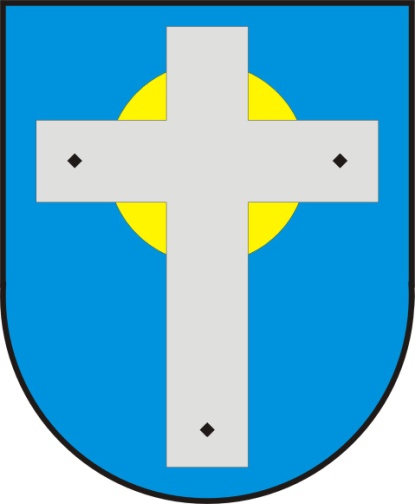 Gmina Besko ul. Podkarpacka 5  38-524 Beskozamierza udzielić zamówienia publicznego na realizację zadania pn.:Utworzenie strzelnicy wirtualnej w ramach konkursu 
pn. Strzelnica w powiecie 2023 nr 1/2023/CWCRZamawiający oczekuje, że Wykonawcy zapoznają się dokładnie z treścią wszystkich dokumentów przetargowych.Wykonawca ponosi ryzyko nieterminowego dostarczenia wszystkich wymaganych informacji i dokumentów, przedłożenia oferty nie w pełni odpowiadającej pod każdym względem zbiorowi dokumentów przetargowych.NAZWA I ADRES ZAMAWIAJĄCEGO:Gmina Beskoul. Podkarpacka 538-524 BeskoNIP:  687-178-39-88 Tel.:  134673061e-mail: sr@besko.plTRYB UDZIELENIA ZAMÓWIENIA: Postępowanie o udzielenie zamówienia publicznego prowadzone w trybie podstawowym art. 275 pkt 1 ustawy Prawo zamówień publicznych o wartości nie przekraczającej równowartości 215 000 euro co stanowi równowartość kwoty  957 524,00  zł.Podstawa prawna opracowania specyfikacji warunków zamówienia:Ustawa z dnia 11 września 2019 r. Prawo zamówień publicznych (t.j. Dz. U. z 2022 r., poz. 1710 ze zm.);Obwieszczenie Prezesa Urzędu Zamówień Publicznych z dnia 3 grudnia 2021 r. w sprawie aktualnych progów unijnych, ich równowartości w złotych, równowartości w złotych kwot wyrażonych w euro oraz średniego kursu złotego w stosunku do euro stanowiącego podstawę przeliczania wartości zamówień publicznych lub konkursów ( t.j. Dz.U. z 2021 poz. 1177);Rozporządzenie Ministra Rozwoju, Pracy i Technologii z dnia 23 grudnia 2020 r. w sprawie podmiotowych środków dowodowych oraz innych dokumentów lub oświadczeń, jakich może żądać zamawiający od wykonawcy (Dz. U. 2020 r., poz. 2415); Rozporządzenie Prezesa Rady Ministrów z dnia 30 grudnia 2020 r. w sprawie sposobu sporządzania i przekazywania informacji oraz wymagań technicznych dla dokumentów elektronicznych oraz środków komunikacji elektronicznej w postępowaniu o udzielenie zamówienia publicznego lub konkursie (Dz. U. 2020 r., poz. 2452);Rozporządzenie Ministra Rozwoju, Pracy i Technologii z dnia 23 grudnia 2020 r. w sprawie ogłoszeń zamieszczanych w Biuletynie Zamówień Publicznych (Dz. U. 2020 r., poz. 2439);Rozporządzenie Prezesa Rady Ministrów z dnia 30 grudnia 2020 r. w sprawie postępowania przy rozpoznawaniu odwołań przez Krajową Izbę Odwoławczą (Dz. U.2020  poz. 2453);OPIS PRZEDMIOTU ZAMÓWIENIA:3.1 Przedmiotem zamówienia jest  utworzenie strzelnicy wirtualnej w ramach konkursu pn. Strzelnica w powiecie 2023 nr 1/2023/CWCR.Przedmiotem zamówienia jest dostawa:1.  Modułu Projekcji (MP) z kablem zasilającym w tym:obudowa montażowo-transportowa modułu projekcji,zestaw mikrokomputerowy PC,projektor,kamera,głośnik,punkt dostępowy WI-FI, punkt dostępowy Bluetooth;2.   Klawiatura bezprzewodowa z gładzikiem;3.   Tablet z ładowarką;4.   Drukarka laserowa;5.   Specjalistyczne oprogramowanie mikrokomputera.6.   Broń treningowa działająca w systemie blow-back, zasilana green-gaz / repliki broni zasilane elektrycznie:repliki karabinu z dwoma magazynkami (dwa rodzaje/modele) – 4kpl,repliki pistoletu z dwoma magazynkami  (dwa rodzaje/modele) – 4kpl;ładowarki/a bezprzewodowego modułu laserowego  umożliwiające/a podłączenie do 8 szt. modułów; 7.  Opakowania transportowe, kabury i futerały na powyższy sprzęt.8. Stoły świetlicowe w ilości 5 szt., składane o wymiarach 90x90. Wysokość stołów 76-80 cm. Blat stołu wykonany z płyty wiórowej laminowanej, gr. minimum 18 mm, oklejony obrzeżem PCV 2 mm. Stelaż stołu wykonany z rury stalowej fi 32x1,5mm i kształtownika tunelowego 40x20x1,5 mm malowanego farbą proszkową.9. Maty składane w ilości 4 szt. o wymiarach 180cmx60cmx 2 cm – typu GymBeam Tatami.10. Szafy (sejf) na broń długą klasa S1 – 2 szt. Szafy mają pomieścić minimum 4 szt. broni długiej i 4 szt. broni krótkiej. Szafy mają posiadać: półki, uchwyty na broń, drzwi wielowarstwowe wzmocnione do 5 mm grubości blachy, zamek atestowany w klasie A. Szafa powinna spełniać wymagania rozporządzenia MSW z dnia 26.08.2014r. w sprawie przechowywania, noszenia oraz ewidencjonowania broni i amunicji.Miejsce wirtualnej strzelnicy Sala Szkoły Podstawowej w Besku, ul. Kolejowa 54, 38-524 Besko.Opis warunków technicznych  i użytkowych projektowanej strzelnicy:Projektowana strzelnica ma być kompletnym, multimedialnym, przenośnym, strzeleckim systemem szkolno-treningowym,  opracowanym na potrzeby rynku cywilnego na bazie systemów wojskowych. Nie podlega ona obrotowi koncesyjnemu i przeznaczona ma być dla osób powyżej 15 roku życia. Ma działać w oparciu o wirtualną rzeczywistość i wykorzystywać laserowe symulatory (repliki) broni wyposażone w urządzenia laserowe klasy I emitujace niewidzialną wiązkę światła wg normy PN-EN 60825-1:2014 lub równoważnej.Przeznaczona ma być do nauki i doskonalenia umiejętności w zakresie:- bezpiecznego posługiwania się bronią, w tym manualnej jej obsługi;- celowania z wykorzystaniem różnych rodzajów celowników mechanicznych i kolimatorów o „małych” powiększeniach; - ćwiczeń w obserwacji - wykryciu, rozpoznaniu i identyfikacji celów;- prowadzenia celnego ognia z różnych postaw, na różnych odległościach, w tym do celów ruchomych, ukazujących się, przy zmiennych warunkach oświetleniowych i ograniczonej widoczności;- wspólnego wykonywania zadań strzeleckich o różnym stopniu skomplikowania.Strzelnica ma umożliwiać jednoczesne szkolenie od jednej do czterech osób (każda wyposażona w pistolet lub karabinek) zależnie od rozmiaru wyświetlanego obrazu; przygotowywane i realizowane ćwiczenia cechuje możliwość stopniowania trudności od prostych strzelań statycznych i dynamicznych uwzględniających stopień zaawansowania szkolonych do wykonywania zadań strzeleckich o różnym stopniu skomplikowania uwzględniających między innymi: dynamiczne korygowanie punktu celowania ze zmianą odległości do celu i przy jego poruszaniu, strzelenie do celów ukazujących się w reżimach czasowych, strzelanie przy zmiennych warunkach oświetlenia oraz przy ograniczonej widoczności;Strzelnica ma posiadać wyposażenie i  oprogramowanie do zautomatyzowanego, sieciowego zorganizowania strzelań (zawodów, rozgrywek strzeleckich) w ramach współzawodnictwa między użytkownikami tych samych urządzeń;Strzelnica ma umożliwiać rozwojową rozbudowę urządzenia o kolejne moduły poprzez łączenie, np. za pomocą sieci LAN, w celu rozszerzenia funkcjonalności szkoleniowej.Strzelnica wirtualna ma uwzględniać możliwość symulowania prowadzenia strzelań w różnych warunkach atmosferycznych, w tym w porze nocnej.Zasada działania systemu ma opierać się na obserwacji ekranu przez kamerę i detekcji miejsca odbicia światła lasera wyemitowanego z modułu zamontowanego na broni treningowej. Analiza obrazu z kamery przeprowadzana jest przez odpowiednie moduły oprogramowania. Każde zarejestrowane przez kamerę trafienie w ekran rozpoczyna proces obliczania krzywej balistycznej lotu wirtualnego pocisku (zależnie od rodzaju broni i amunicji) oraz wygenerowanie jej w przestrzeni 3D, a następnie porównanie z celami 3D. Trafienia celu lub brak trafienia (uderzenie wirtualnego pocisku w ziemię) obrazowane są odpowiednio na ekranie.Instalowany wirtualny system symulacji laserowej strzelań musi posiadać certyfikat i deklarację zgodności w zakresie spełnienia warunków realizacji zadań, o których mowa w pkt. V ppkt 12, 1) i 2) ogłoszenia konkursowego „Strzelnica w powiecie 2023” nr 1/2023/ CWCR.
Szczegółowy opis przedmiotu zamówienia w załączniku nr 3 do SWZ. Kody CPV:35210000-9 - Cele strzelniczeZamawiający zastrzega, że wszędzie tam, gdzie w treści dokumentów składających się na opis przedmiotu zamówienia zostały wskazane znaki towarowe, patenty, pochodzenie, źródła lub szczególne procesy, który charakteryzuje produkty lub usługi dostarczane przez konkretnego Wykonawcę, Zamawiający dopuszcza rozwiązania równoważne do przedstawionych w opisie przedmiotu zamówienia, a wskazaniu takiemu towarzyszą wyrazy „lub równoważne”. Dopuszcza się więc zaproponowanie w ofercie odpowiedników równoważnych o właściwościach nie gorszych i gwarantujących osiągnięcie parametrów nie niższych od wymaganych przez Zamawiającego. Kryteriami stosowanymi przez Zamawiającego w celu oceny równoważności są minimalne warunki techniczne, eksploatacyjne, użytkowe, jakościowe i funkcjonalne wskazane bezpośrednio w dokumentacji projektowej. W przypadku wystąpienia w opisie przedmiot zamówienia odniesień do norm, ocen technicznych, specyfikacji technicznych i systemów referencji technicznych, o których mowa w art. 101 ust. 1 pkt 2 oraz ust. 3 Pzp, Zamawiający dopuszcza rozwiązania równoważne opisywanym, a odniesieniu takiemu towarzyszą wyrazy "lub równoważne". Wykonawca, który powołuje się na rozwiązania równoważne w stosunku do opisywanych przez Zamawiającego, jest obowiązany wykazać, że oferowane przez niego produkty, spełniają wymagania określone przez Zamawiającego (są nie gorsze niż wskazane przez Zamawiającego). Wykonawca powinien wykazać równoważność produktu poprzez wskazanie parametrów równoważnych oferowanego produktu w ofercie.Wymagania w zakresie dostępności dla osób niepełnosprawnych zostały określone w dokumentacji projektowej.Kwota jaką zamawiający zamierza przeznaczyć na realizację zamówienia : 184 100,00 zł brutto.TERMIN WYKONANIA ZAMÓWIENIA: Wykonanie zamówienia nastąpi w terminie do: 4 miesięcy od daty podpisania umowyWARUNKI UDZIAŁU W POSTĘPOWANIU O udzielenie zamówienia mogą ubiegać się Wykonawcy niepodlegający wykluczeniu z powodów, o których mowa w art. 108 ust 1 pkt 1- 6 i art. 109 ust. 1 pkt. 4 - 10 ustawy Pzp oraz art. 7 ust. 1 ustawy z dnia 13 kwietnia 2022 r. o szczególnych rozwiązaniach w zakresie przeciwdziałania wspieraniu agresji na Ukrainę oraz służących ochronie bezpieczeństwa narodowego (Dz. U. Z 2022 r. poz. 835)  którzy spełniają warunki o których mowa w art. 112 ust 2 ustawy Pzp i którzy wykażą ich spełnianie na poziomie wymaganym przez Zamawiającego zgodnie z opisem zamieszczonym w ust. 5.2.O udzielenie zamówienia mogą ubiegać się Wykonawcy, którzy spełniają warunki dotyczące:1) zdolności do występowania w obrocie gospodarczym - Zamawiający odstępuje od wymagania podmiotowych środków dowodowych w tym zakresie. Zamawiający dokona oceny spełnienia warunku udziału w postępowaniu w tym zakresie na podstawie oświadczenia o spełnianiu warunków udziału w postępowaniu, o którym mowa w pkt 7.1 pkt 1 SWZ;2) uprawnień do prowadzenia określonej działalności gospodarczej lub zawodowej, o ile wynika to z odrębnych przepisów - Zamawiający odstępuje od wymagania podmiotowych środków dowodowych w tym zakresie. Zamawiający dokona oceny spełnienia warunku udziału w postępowaniu w tym zakresie na podstawie oświadczenia o spełnianiu warunków udziału w postępowaniu, o którym mowa w pkt 7.1 pkt 1) SWZ.3) sytuacji ekonomicznej lub finansowej – Zamawiający odstępuje od wymagania podmiotowych środków dowodowych w tym zakresie. Zamawiający dokona oceny spełnienia warunku udziału w postępowaniu w tym zakresie na podstawie oświadczenia o spełnianiu warunków udziału w postępowaniu, o którym mowa w pkt 7.1 pkt 1) SWZ.4) zdolności technicznej lub zawodowej - Zamawiający odstępuje od wymagania podmiotowych środków dowodowych w tym zakresie. Zamawiający dokona oceny spełnienia warunku udziału w postępowaniu w tym zakresie na podstawie oświadczenia o spełnianiu warunków udziału w postępowaniu, o którym mowa w pkt 7.1 pkt 1) SWZ.Zgodnie z art. 118 ust. 1 ustawy Wykonawca może w celu potwierdzenia spełniania warunków udziału w postępowaniu lub kryteriów selekcji, w stosownych sytuacjach oraz w odniesieniu do konkretnego zamówienia, lub jego części, polegać na zdolnościach technicznych lub zawodowych lub sytuacji finansowej lub ekonomicznej podmiotów udostępniających zasoby, niezależnie od charakteru prawnego łączących go z nimi stosunków prawnych.Ocena spełniania w/w warunków dokonana zostanie w oparciu o informacje zawarte w złożonych oświadczeniach. Z treści załączonych dokumentów musi wynikać jednoznacznie, iż w/w warunki Wykonawca spełnił.PODSTAWY WYKLUCZENIAObligatoryjne przesłanki wykluczenia Wykonawcy określono w art. 108 ust. 1 pkt 1-6 ustawy Pzp:Z postępowania o udzielenie zamówienia wyklucza się wykonawcę:1) będącego osobą fizyczną, którego prawomocnie skazano za przestępstwo:a) udziału w zorganizowanej grupie przestępczej albo związku mającym na celu popełnienie przestępstwa lub przestępstwa skarbowego, o którym mowa w art. 258 Kodeksu karnego,b) handlu ludźmi, o którym mowa w art. 189a Kodeksu karnego,c) o którym mowa w art. 228-230a, art. 250a Kodeksu karnego, w art. 46-48 ustawy z dnia 25 czerwca 2010 r. o sporcie (Dz. U. z 2020 r. poz. 1133 oraz z 2021 r. poz. 2054 i 2142) lub w art. 54 ust. 1-4 ustawy z dnia 12 maja 2011 r. o refundacji leków, środków spożywczych specjalnego przeznaczenia żywieniowego oraz wyrobów medycznych (Dz. U. z 2022 r. poz. 463, 583 i 974),d) finansowania przestępstwa o charakterze terrorystycznym, o którym mowa w art. 165a Kodeksu karnego, lub przestępstwo udaremniania lub utrudniania stwierdzenia przestępnego pochodzenia pieniędzy lub ukrywania ich pochodzenia, o którym mowa w art. 299 Kodeksu karnego,e) o charakterze terrorystycznym, o którym mowa w art. 115 § 20 Kodeksu karnego, lub mające na celu popełnienie tego przestępstwa,f) powierzenia wykonywania pracy małoletniemu cudzoziemcowi, o którym mowa w art. 9 ust. 2 ustawy z dnia 15 czerwca 2012 r. o skutkach powierzania wykonywania pracy cudzoziemcom przebywającym wbrew przepisom na terytorium Rzeczypospolitej Polskiej (Dz. U. z 2021 r. poz. 1745),g) przeciwko obrotowi gospodarczemu, o których mowa w art. 296-307 Kodeksu karnego, przestępstwo oszustwa, o którym mowa w art. 286 Kodeksu karnego, przestępstwo przeciwko wiarygodności dokumentów, o których mowa w art. 270-277d Kodeksu karnego, lub przestępstwo skarbowe,h) o którym mowa w art. 9 ust. 1 i 3 lub art. 10 ustawy z dnia 15 czerwca 2012 r. o skutkach powierzania wykonywania pracy cudzoziemcom przebywającym wbrew przepisom na terytorium Rzeczypospolitej Polskiej- lub za odpowiedni czyn zabroniony określony w przepisach prawa obcego;2) jeżeli urzędującego członka jego organu zarządzającego lub nadzorczego, wspólnika spółki w spółce jawnej lub partnerskiej albo komplementariusza w spółce komandytowej lub komandytowo-akcyjnej lub prokurenta prawomocnie skazano za przestępstwo, o którym mowa w pkt 1;3) wobec którego wydano prawomocny wyrok sądu lub ostateczną decyzję administracyjną o zaleganiu z uiszczeniem podatków, opłat lub składek na ubezpieczenie społeczne lub zdrowotne, chyba że wykonawca odpowiednio przed upływem terminu do składania wniosków o dopuszczenie do udziału w postępowaniu albo przed upływem terminu składania ofert dokonał płatności należnych podatków, opłat lub składek na ubezpieczenie społeczne lub zdrowotne wraz z odsetkami lub grzywnami lub zawarł wiążące porozumienie w sprawie spłaty tych należności;4) wobec którego prawomocnie orzeczono zakaz ubiegania się o zamówienia publiczne;5) jeżeli zamawiający może stwierdzić, na podstawie wiarygodnych przesłanek, że wykonawca zawarł z innymi wykonawcami porozumienie mające na celu zakłócenie konkurencji, w szczególności jeżeli należąc do tej samej grupy kapitałowej w rozumieniu ustawy z dnia 16 lutego 2007 r. o ochronie konkurencji i konsumentów, złożyli odrębne oferty, oferty częściowe lub wnioski o dopuszczenie do udziału w postępowaniu, chyba że wykażą, że przygotowali te oferty lub wnioski niezależnie od siebie;6) jeżeli, w przypadkach, o których mowa w art. 85 ust. 1, doszło do zakłócenia konkurencji wynikającego z wcześniejszego zaangażowania tego wykonawcy lub podmiotu, który należy z wykonawcą do tej samej grupy kapitałowej w rozumieniu ustawy z dnia 16 lutego 2007 r. o ochronie konkurencji i konsumentów, chyba że spowodowane tym zakłócenie konkurencji może być wyeliminowane w inny sposób niż przez wykluczenie wykonawcy z udziału w postępowaniu o udzielenie zamówienia.Dodatkowo zamawiający przewiduje wykluczenie wykonawcy na podstawie art. 109 ust. 1 pkt  4-10 ustawy Pzp:w stosunku do którego otwarto likwidację, ogłoszono upadłość, którego aktywami zarządza likwidator lub sąd, zawarł układ z wierzycielami, którego działalność gospodarcza jest zawieszona albo znajduje się on w innej tego rodzaju sytuacji wynikającej z podobnej procedury przewidzianej w przepisach miejsca wszczęcia tej procedury;który w sposób zawiniony poważnie naruszył obowiązki zawodowe, co podważa jego uczciwość, w szczególności gdy wykonawca w wyniku zamierzonego działania lub rażącego niedbalstwa nie wykonał lub nienależycie wykonał zamówienie, co zamawiający jest w stanie wykazać za pomocą stosownych dowodów;jeżeli występuje konflikt interesów w rozumieniu art. 56 ust. 2, którego nie można skutecznie wyeliminować w inny sposób niż przez wykluczenie wykonawcy;który, z przyczyn leżących po jego stronie, w znacznym stopniu lub zakresie nie wykonał lub nienależycie wykonał albo długotrwale nienależycie wykonywał istotne zobowiązanie wynikające z wcześniejszej umowy w sprawie zamówienia publicznego lub umowy koncesji, co doprowadziło do wypowiedzenia lub odstąpienia od umowy, odszkodowania, wykonania zastępczego lub realizacji uprawnień z tytułu rękojmi za wady;który w wyniku zamierzonego działania lub rażącego niedbalstwa wprowadził zamawiającego w błąd przy przedstawianiu informacji, że nie podlega wykluczeniu, spełnia warunki udziału w postępowaniu lub kryteria selekcji, co mogło mieć istotny wpływ na decyzje podejmowane przez zamawiającego w postępowaniu o udzielenie zamówienia, lub który zataił te informacje lub nie jest w stanie przedstawić wymaganych podmiotowych środków dowodowych;który bezprawnie wpływał lub próbował wpływać na czynności zamawiającego lub próbował pozyskać lub pozyskał informacje poufne, mogące dać mu przewagę w postępowaniu o udzielenie zamówienia;który w wyniku lekkomyślności lub niedbalstwa przedstawił informacje wprowadzające w błąd, co mogło mieć istotny wpływ na decyzje podejmowane przez zamawiającego w postępowaniu o udzielenie zamówienia.W art. 7 ust. 1 ustawy z dnia 13 kwietnia 2022 r. o szczególnych rozwiązaniach w zakresie przeciwdziałania wspieraniu agresji na Ukrainę oraz służących ochronie bezpieczeństwa narodowego (Dz. U. Z 2022 r. poz. 835) zwanej dalej Ustawą o szczególnych rozwiązaniach w przypadku wystąpienia którejkolwiek z określonych w niej przesłanek, tj. wyklucza się:wykonawcę oraz uczestnika konkursu wymienionego w wykazach określonych w rozporządzeniu 765/2006 i rozporządzeniu 269/2014 albo wpisanego na listę na podstawie decyzji w sprawie wpisu na listę rozstrzygającej o zastosowaniu środka, o którym mowa w art. 1 pkt 3 ustawy o szczególnych rozwiązaniach;wykonawcę oraz uczestnika konkursu, którego beneficjentem rzeczywistym w rozumieniu ustawy z dnia 1 marca 2018 r. o przeciwdziałaniu praniu pieniędzy oraz finansowaniu terroryzmu (Dz. U. z 2022 r. poz. 593 i 655) jest osoba wymieniona w wykazach określonych w rozporządzeniu 765/2006 i rozporządzeniu 269/2014 albo wpisana na listę lub będąca takim beneficjentem rzeczywistym od dnia 24 lutego 2022 r., o ile została wpisana na listę na podstawie decyzji w sprawie wpisu na listę rozstrzygającej o zastosowaniu środka, o którym mowa w art. 1 pkt 3 Ustawy o szczególnych rozwiązaniach;wykonawcę oraz uczestnika konkursu, którego jednostką dominującą w rozumieniu art. 3 ust. 1 pkt 37 ustawy z dnia 29 września 1994 r. o rachunkowości (Dz. U. z 2021 r. poz. 217, 2105 i 2106) jest podmiot wymieniony w wykazach określonych w rozporządzeniu 765/2006 i rozporządzeniu 269/2014 albo wpisany na listę lub będący taką jednostką dominującą od dnia 24 lutego 2022 r., o ile został wpisany na listę na podstawie decyzji w sprawie wpisu na listę rozstrzygającej o zastosowaniu środka, o którym mowa w art. 1 pkt 3. Ustawy o szczególnych rozwiązaniach.Wykonawca może zostać wykluczony przez Zamawiającego na każdym etapie postępowania o udzielenie zamówienia.WYKAZ OŚWIADCZEŃ LUB DOKUMENTÓW, POTWIERDZAJĄCYCH SPEŁNIANIE WARUNKÓW UDZIAŁU W POSTĘPOWANIU ORAZ BRAK PODSTAW WYKLUCZENIADo oferty każdy wykonawca musi dołączyć:1) aktualne na dzień składania ofert oświadczenie o spełnianiu warunków udziału w postępowaniu i braku podstaw do wykluczenia  – zał. nr 1 do SWZ. UWAGA: W przypadku wykonawców wspólnie ubiegających się o udzielenie zamówienia oświadczenia o których mowa w pkt 1) składa każdy z wykonawców osobno.Wykonawca, który powołuje się na zasoby innych podmiotów, w celu wykazania braku istnienia wobec nich podstaw wykluczenia oraz spełniania – w zakresie, w jakim powołuje się na ich zasoby – warunków udziału w postępowaniu zamieszcza informacje o tych podmiotach w oświadczeniu, o którym mowa w ust. 7.1 pkt .W przypadku o którym mowa w ust. 7.2 Wykonawca winien dołączyć do oferty zobowiązanie podmiotu trzeciego.Wykonawca nie może, po upływie terminu składania ofert, powoływać się na zdolności lub sytuację podmiotów udostępniających zasoby, jeżeli na etapie składania ofert nie polegał on w danym zakresie na zdolnościach lub sytuacji podmiotów udostępniających zasoby.W przypadku, gdy Wykonawca zamierza powierzyć część zamówienia podwykonawcom winien wymienić podwykonawców w oświadczeniu stanowiącym – załącznik nr 1 do SWZ;Zamawiający przed udzieleniem zamówienia na podstawie art. 274 ust. 1, wezwie wykonawcę, którego oferta zostanie najwyżej oceniona, do złożenia w wyznaczonym, nie krótszym niż 5 dni, podmiotowych środków dowodowych, aktualnych na dzień złożenia oświadczeń i dokumentów tj.: odpis z właściwego rejestru lub z centralnej ewidencji i informacji o działalności gospodarczej, jeżeli odrębne przepisy wymagają wpisu do rejestru lub ewidencji, w celu wykazania braku podstaw wykluczenia na podstawie art. 109 ust. 1 pkt 4 ustawy. Dla potwierdzenia braku podstaw do wykluczenia Wykonawcy z udziału w postępowaniu w zakresie art. 109 ust. 1 pkt 4 ustawy Zamawiający zgodnie z art. 127 ust. 1 skorzysta z dokumentów bezpłatnych i ogólnodostępnych baz danych, w szczególności rejestrów publicznych w rozumieniu ustawy z dnia 17 lutego 2005 r. o informatyzacji działalności podmiotów realizujących zadania publiczne, o ile wykonawca wskazał dane umożliwiające dostęp do tych środków.Jeżeli Wykonawca, wskazując spełnienie warunków, o których mowa w art. 112 ust. 2 pkt 4) ustawy polega na zasobach innych podmiotów na zasadach określonych w art. 118 ust. 1 ustawy Wykonawca, o którym mowa w ust. 7. 2 przedstawi w odniesieniu do tych podmiotów dokumenty o których mowa w ust. 7.6. SWZ.Jeżeli Wykonawca ma siedzibę lub miejsce zamieszkania poza terytorium Rzeczypospolitej Polskiej, zamiast dokumentów, o których mowa w ust. 7.6 składa , dokument lub dokumenty wystawione w kraju, w którym wykonawca ma siedzibę lub miejsce zamieszkania, potwierdzające odpowiednio, że: nie otwarto jego likwidacji, nie ogłoszono upadłości, jego aktywami nie zarządza likwidator lub sąd, nie zawarł układu z wierzycielami, jego działalność gospodarcza nie jest zawieszona ani nie znajduje się on w innej tego rodzaju sytuacji wynikającej z podobnej procedury przewidzianej w przepisach miejsca wszczęcia tej procedury.Dokument, o którym mowa w ust. 7.8 powinien być wystawiony nie wcześniej niż 3 miesiące przed upływem terminu składania ofert.Jeżeli w kraju, w którym wykonawca ma siedzibę lub miejsce zamieszkania, nie wydaje się dokumentów, o których mowa w ust. 7.6 zastępuje się je odpowiednio w całości lub w części dokumentem zawierającym odpowiednio oświadczenie wykonawcy, ze wskazaniem osoby albo osób uprawnionych do jego reprezentacji, lub oświadczenie osoby, której dokument miał dotyczyć, złożone pod przysięgą, lub, jeżeli w kraju, w którym wykonawca ma siedzibę lub miejsce zamieszkania nie ma przepisów o oświadczeniu pod przysięgą, złożone przed organem sądowym lub administracyjnym, notariuszem, organem samorządu zawodowego lub gospodarczego, właściwym ze względu na siedzibę lub miejsce zamieszkania wykonawcy. Przepis ust. 7.9 stosuje się odpowiednio.W przypadku wątpliwości co do treści dokumentu złożonego przez wykonawcę, zamawiający może zwrócić się do właściwych organów odpowiednio kraju, w którym wykonawca ma siedzibę lub miejsce zamieszkania lub miejsce zamieszkania ma osoba, której dokument dotyczy, o udzielenie niezbędnych informacji dotyczących tego dokumentu.Na podstawie art. 127 ust. 2 ustawy Wykonawca nie jest zobowiązany do złożenia podmiotowych środków dowodowych, które zamawiający posiada, jeżeli wykonawca wskaże te środki oraz potwierdzi ich prawidłowość i aktualność.Jeżeli jest to niezbędne do zapewnienia odpowiedniego przebiegu postępowania o udzielenie zamówienia, zamawiający może na każdym etapie postępowania wezwać wykonawców do złożenia wszystkich lub niektórych oświadczeń lub dokumentów potwierdzających, że nie podlegają wykluczeniu, spełniają warunki udziału w postępowaniu lub kryteria selekcji, a jeżeli zachodzą uzasadnione podstawy do uznania, że złożone uprzednio oświadczenia lub dokumenty nie są już aktualne, do złożenia aktualnych oświadczeń lub dokumentów.Zgodnie z art. 61 ust. 1 art. 63 ust. 2 ustawy ofertę, oświadczenie, o którym mowa w art. 125 ust. 1, składa się, pod rygorem nieważności, w formie elektronicznej lub w postaci elektronicznej opatrzonej podpisem zaufanym lub podpisem osobistym. Dokumenty sporządzone w języku obcym są składane wraz z tłumaczeniem na język polski, poświadczonym przez wykonawcę.INFORMACJE O SPOSOBIE POROZUMIEWANIA SIĘ ZAMAWIAJĄCEGO Z WYKONAWCAMI ORAZ PRZEKAZYWANIA OŚWIADCZEŃ LUB DOKUMENTÓW 
A TAKŻE WSKAZANIE OSÓB UPRAWNIONYCH DO POROZUMIEWANIA SIĘ Z WYKONAWCAMI:W postępowaniu o udzielenie zamówienia publicznego komunikacja między Zamawiającym a wykonawcami odbywa się przy użyciu Platformy e-Zamówienia, która jest dostępna pod adresem https://ezamowienia.gov.pl.; oraz poczty elektronicznej sr@besko.plKorzystanie z Platformy e-Zamówienia jest bezpłatne.Zamawiający wyznacza następujące osoby do kontaktu z wykonawcami:        Pan: Jan Jaślar   – e-mail: sr@besko  Postępowanie można wyszukać również ze strony głównej 
       Platformy e-Zamówienia (przycisk „Przeglądaj postępowania/konkursy”). Identyfikator (ID) postępowania na Platformie e-Zamówienia:  ocds-148610-de33cee1-f9fe-11ed-b70f-ae2d9e28ec7bWykonawca zamierzający wziąć udział w postępowaniu o udzielenie zamówienia publicznego musi posiadać konto podmiotu „Wykonawca” na Platformie e-Zamówienia. Szczegółowe informacje na temat zakładania kont podmiotów  oraz zasady i warunki korzystania z Platformy e-Zamówienia określa Regulamin  Platformy e-Zamówienia, dostępny na stronie internetowej          https://ezamowienia.gov.pl oraz informacje zamieszczone w zakładce „Centrum Pomocy”.  Przeglądanie i pobieranie publicznej treści dokumentacji postępowania nie wymaga posiadania konta na Platformie e-Zamówienia ani logowania.  Sposób sporządzenia dokumentów elektronicznych lub dokumentów elektronicznych będących kopią elektroniczną treści zapisanej w postaci papierowej (cyfrowe odwzorowania) musi być zgodny z wymaganiami określonymi w rozporządzeniu  Prezesa Rady Ministrów w sprawie wymagań dla dokumentów elektronicznych. Dokumenty elektroniczne o których mowa w § 2 ust. 1 rozporządzenia Prezesa Rady Ministrów w sprawie wymagań dla dokumentów elektronicznych, sporządza się w postaci elektronicznej, w formatach danych określonych w przepisach rozporządzenia Rady Ministrów w sprawie Krajowych Ram Interoperacyjności, z uwzględnieniem rodzaju przekazywanych danych i przekazuje się jako załącznik. W przypadku formatów, o których mowa w art. 66 ust. 1 ustawy Pzp, ww. regulacje nie będą miały bezpośredniego zastosowania. Informacje, oświadczenia lub dokumenty, inne niż wymienione w § 2 ust. 1  rozporządzenia Prezesa Rady Ministrów w sprawie wymagań dla dokumentów elektronicznych, przekazywane w postępowaniu sporządza się w postaci elektronicznej:a. w formatach danych określonych w przepisach rozporządzenia Rady Ministrów w sprawie Krajowych Ram Interoperacyjności (i przekazuje się jako załącznik), lub b. jako tekst wpisany bezpośrednio do wiadomości przekazywanej przy użyciu  środków komunikacji elektronicznej (np. w treści wiadomości e-mail lub w treści „Formularza do komunikacji”).Jeżeli dokumenty elektroniczne, przekazywane przy użyciu środków komunikacji elektronicznej, zawierają informacje stanowiące tajemnicę przedsiębiorstwa w rozumieniu przepisów ustawy z dnia 16 kwietnia 1993 r. o zwalczaniu nieuczciwej konkurencji (Dz. U. z 2020 r. poz. 1913 oraz z 2021 r. poz. 1655) wykonawca, w celu utrzymania w poufności tych informacji, przekazuje je w wydzielonym i odpowiednio oznaczonym pliku, wraz z jednoczesnym zaznaczeniem w nazwie pliku „Dokument stanowiący tajemnicę przedsiębiorstwa”. Komunikacja w postępowaniu, z wyłączeniem składania ofert/wniosków o dopuszczenie do udziału w postępowaniu, odbywa się drogą elektroniczną za pośrednictwem formularzy do komunikacji dostępnych w zakładce „Formularze” („Formularze do komunikacji”). Za pośrednictwem „Formularzy do komunikacji” odbywa się w szczególności przekazywanie wezwań i zawiadomień, zadawanie pytań i udzielanie odpowiedzi. Formularze do komunikacji umożliwiają również dołączenie załącznika do przesyłanej wiadomości (przycisk „dodaj załącznik”). W przypadku załączników, które są zgodnie z ustawą Pzp lub rozporządzeniem Prezesa Rady Ministrów w sprawie wymagań dla dokumentów elektronicznych opatrzone kwalifikowanym podpisem elektronicznym, podpisem zaufanym lub podpisem osobistym, mogą być opatrzone, zgodnie z wyborem wykonawcy/wykonawcy wspólnie ubiegającego się o udzielenie zamówienia/podmiotu udostępniającego zasoby, podpisem zewnętrznym lub wewnętrznym. W zależności od rodzaju podpisu i jego typu (zewnętrzny, wewnętrzny) dodaje się do przesyłanej wiadomości uprzednio podpisane dokumenty wraz z wygenerowanym plikiem podpisu (typ zewnętrzny) lub dokument z wszytym podpisem (typ wewnętrzny). Możliwość korzystania w postępowaniu z „Formularzy do komunikacji” w pełnym zakresie wymaga posiadania konta „Wykonawcy” na Platformie e-Zamówieni oraz zalogowania się na Platformie e-Zamówienia. Do korzystania z „Formularzy do komunikacji” służących do zadawania pytań dotyczących treści dokumentów  zamówienia wystarczające jest posiadanie tzw. konta uproszczonego na Platformie e-Zamówienia. Wszystkie wysłane i odebrane w postępowaniu przez wykonawcę wiadomości widoczne są po zalogowaniu w podglądzie postępowania w zakładce „Komunikacja”. Maksymalny rozmiar plików przesyłanych za pośrednictwem „Formularzy do komunikacji” wynosi 150 MB (wielkość ta dotyczy plików przesyłanych jako załączniki do jednego formularza). Minimalne wymagania techniczne dotyczące sprzętu używanego w celu korzystania z usług Platformy e-Zamówienia oraz informacje dotyczące specyfikacji połączenia określa Regulamin Platformy e-Zamówienia.W przypadku problemów technicznych i awarii związanych z funkcjonowaniem Platformy e-Zamówienia użytkownicy mogą skorzystać ze wsparcia technicznego dostępnego pod numerem telefonu (32) 77 88 999 lub drogą elektroniczną poprzez formularz udostępniony na stronie internetowej https://ezamowienia.gov.pl w zakładce „Zgłoś problem”. W szczególnie uzasadnionych przypadkach uniemożliwiających komunikację wykonawcy i Zamawiającego za pośrednictwem Platformy e-Zamówienia, Zamawiający dopuszcza komunikację za pomocą poczty elektronicznej na adres e-mail:  sr@besko.pl (nie dotyczy składania ofert/wniosków o dopuszczenie do udziału w postępowaniu).
WYMAGANIA DOTYCZĄCE WADIUMZamawiający nie wymaga wniesienia wadium.TERMIN ZWIĄZANIA OFERTĄ:Wykonawcy pozostają związani ofertą przez okres 30 dni od upływu terminu do składania ofert tj. do dnia 04 lipca 2023r.W przypadku gdy wybór najkorzystniejszej oferty nie nastąpi przed upływem terminu związania ofertą określonego w pkt 10.1, zamawiający przed upływem terminu związania ofertą zwraca się jednokrotnie do wykonawców o wyrażenie zgody na przedłużenie tego terminu o wskazywany przez niego okres, nie dłuższy niż 30 dni. Przedłużenie terminu związania ofertą, o którym mowa w pkt 10.2, wymaga złożenia przez wykonawcę pisemnego oświadczenia o wyrażeniu zgody na przedłużenie terminu związania ofertą. W przypadku gdy zamawiający żąda wniesienia wadium, przedłużenie terminu związania ofertą, o którym mowa w pkt 10.2, następuje wraz z przedłużeniem okresu ważności wadium albo, jeżeli nie jest to możliwe, z wniesieniem nowego wadium na przedłużony okres związania ofertą.OPIS SPOSOBU PRZYGOTOWANIA I ZŁOŻENIA OFERTY:Wykonawca zobowiązany jest zapoznać się z wszystkimi rozdziałami oraz załącznikami składającymi się na specyfikację warunków zamówienia.Wykonawca przygotowuje ofertę przy pomocy interaktywnego „Formularza ofertowego” udostępnionego przez Zamawiającego na Platformie e-Zamówienia i zamieszczonego w podglądzie postępowania w zakładce „Informacje podstawowe”.Zalogowany wykonawca używając przycisku „Wypełnij” widocznego pod „Formularzem ofertowym” zobowiązany jest do zweryfikowania poprawności danych automatycznie pobranych przez system z jego konta i uzupełnienia pozostałych informacji dotyczących wykonawcy/wykonawców wspólnie ubiegających się o udzielenie zamówienia.Następnie wykonawca powinien pobrać „Formularz ofertowy”, zapisać go na dysku komputera użytkownika, uzupełnić pozostałymi danymi wymaganymi przez Zamawiającego i ponownie zapisać na dysku komputera użytkownika oraz podpisać odpowiednim rodzajem podpisu elektronicznego, zgodnie z pkt 7. Uwaga! Nie należy zmieniać nazwy pliku nadanej przez Platformę e-Zamówienia. Zapisany „Formularz ofertowy” należy zawsze otwierać w programie Adobe Acrobat Reader DC.Wykonawca składa ofertę za pośrednictwem zakładki „Oferty/wnioski”, widocznej w podglądzie postępowania po zalogowaniu się na konto Wykonawcy. Po wybraniu przycisku „Złóż ofertę” system prezentuje okno składania oferty umożliwiające przekazanie dokumentów elektronicznych, w którym znajdują się dwa pola drag&drop („przeciągnij” i „upuść”) służące do dodawania plików.Wykonawca dodaje wybrany z dysku i uprzednio podpisany „Formularz oferty” w pierwszym polu („Wypełniony formularz oferty”). W kolejnym polu („Załączniki i inne dokumenty przedstawione w ofercie przez Wykonawcę”) wykonawca dodaje pozostałe pliki stanowiące ofertę lub składane wraz z ofertą.Jeżeli wraz z ofertą składane są dokumenty zawierające tajemnicę przedsiębiorstwa wykonawca, w celu utrzymania w poufności tych informacji, przekazuje je w wydzielonym i odpowiednio oznaczonym pliku, wraz z jednoczesnym zaznaczeniem w nazwie pliku „Dokument stanowiący tajemnicę przedsiębiorstwa”.Zarówno załącznik stanowiący tajemnicę przedsiębiorstwa jak i uzasadnienie zastrzeżenia tajemnicy przedsiębiorstwa należy dodać w polu „Załączniki i inne dokumenty przedstawione w ofercie przez Wykonawcę”. Formularz ofertowy podpisuje się kwalifikowanym podpisem elektronicznym, podpisem zaufanym lub podpisem osobistym. Rekomendowanym wariantem podpisu jest typ wewnętrzny. Podpis formularza ofertowego wariantem podpisu w typie zewnętrznym również jest możliwy, tylko w tym przypadku, powstały oddzielny plik podpisu dla tego formularza należy załączyć w polu „Załączniki i inne dokumenty przedstawione w ofercie przez Wykonawcę”. Pozostałe dokumenty wchodzące w skład oferty lub składane wraz z ofertą, które są zgodne z ustawą Pzp lub rozporządzeniem Prezesa Rady Ministrów w sprawie wymagań dla dokumentów elektronicznych opatrzone kwalifikowanym podpisem elektronicznym, podpisem zaufanym lub podpisem osobistym, mogą być zgodnie z wyborem wykonawcy/wykonawcy wspólnie ubiegającego się o udzielenie zamówienia/podmiotu udostępniającego zasoby opatrzone podpisem typu zewnętrznego lub wewnętrznego. W zależności od rodzaju podpisu i jego typu (zewnętrzny, wewnętrzny) w polu „Załączniki i inne dokumenty przedstawione w ofercie przez Wykonawcę” dodaje się uprzednio podpisane dokumenty wraz z wygenerowanym plikiem podpisu (typ zewnętrzny) lub dokument z wszytym podpisem (typ wewnętrzny).W przypadku przekazywania dokumentu elektronicznego w formacie poddającym dane kompresji, opatrzenie pliku zawierającego skompresowane dokumenty kwalifikowanym podpisem elektronicznym, podpisem zaufanym lub podpisem osobistym, jest równoznaczne z opatrzeniem wszystkich dokumentów zawartych w tym pliku odpowiednio kwalifikowanym podpisem elektronicznym, podpisem zaufanym lub podpisem osobistym. System sprawdza, czy złożone pliki są podpisane i automatycznie je szyfruje, jednocześnie informując o tym wykonawcę. Potwierdzenie czasu przekazania i odbioru oferty znajduje się w Elektronicznym Potwierdzeniu Przesłania (EPP) i Elektronicznym Potwierdzeniu Odebrania (EPO). EPP i EPO dostępne są dla zalogowanego Wykonawcy w zakładce „Oferty/Wnioski”.Oferta może być złożona tylko do upływu terminu składania ofert.Wykonawca może przed upływem terminu składania ofert wycofać ofertę. Wykonawca wycofuje ofertę w zakładce „Oferty/wnioski” używając przycisku „Wycofaj ofertę”.Maksymalny łączny rozmiar plików stanowiących ofertę lub składanych wraz z ofertą to 250 MB.Ofertę należy sporządzić w języku polskim.Ofertę, składa się, pod rygorem nieważności, w formie elektronicznej lub w postaci elektronicznej opatrzonej podpisem zaufanym lub podpisem osobistym.Jeżeli dokumenty elektroniczne, przekazywane przy użyciu środków komunikacji elektronicznej, zawierają informacje stanowiące tajemnicę przedsiębiorstwa w rozumieniu przepisów ustawy z dnia 16 kwietnia 1993 r. o zwalczaniu nieuczciwej konkurencji (Dz. U. z 2020 r. poz. 1913), wykonawca, w celu utrzymania w poufności tych informacji, przekazuje je w wydzielonym i odpowiednio oznaczonym pliku, wraz z jednoczesnym zaznaczeniem polecenia „Załącznik stanowiący tajemnicę przedsiębiorstwa” a następnie wraz z plikami stanowiącymi jawną część należy ten plik zaszyfrować. Do oferty należy dołączyć oświadczenie o niepodleganiu wykluczeniu, spełnianiu warunków udziału w postępowaniu lub kryteriów selekcji, w zakresie wskazanym w pkt 7.1 , w formie elektronicznej lub w postaci elektronicznej opatrzonej podpisem zaufanym lub podpisem osobistym, a następnie zaszyfrować wraz z plikami stanowiącymi ofertę.Wykonawca po upływie terminu do składania ofert nie może skutecznie dokonać zmiany ani wycofać złożonej oferty.Oferta i oświadczenia muszą być podpisane przez osobę/y uprawnioną/e lub upoważnioną/e do składania oświadczeń woli w imieniu Wykonawcy.Za osoby uprawnione do składania oświadczeń woli, w imieniu wykonawców uznaje się:a) osoby wykazane w prowadzonych przez sądy w rejestrach spółdzielni lub rejestrach przedsiębiorstw,b) osoby wskazane w zaświadczeniach o wpisie do Centralnej Ewidencji i Informacji o Działalności Gospodarczej,c) osoby legitymujące się odpowiednim pełnomocnictwem udzielonym przez osoby, o których mowa powyżej, w przypadku podpisania oferty przez pełnomocnika wykonawcy, pełnomocnictwo musi być dołączone do oferty.d) w przypadku gdy wykonawca prowadzi działalność w formie spółki cywilnej, a oferta nie będzie podpisana przez wszystkich wspólników, wykonawca zobowiązany jest dołączyć do oferty odpowiednie pełnomocnictwa udzielone przez pozostałych wspólników.Upoważnienie / pełnomocnictwo do ich podpisania musi być dołączone do oferty w formie oryginału w postaci dokumentu elektronicznego opatrzonego kwalifikowanym podpisem elektronicznym lub opatrzonej podpisem zaufanym lub podpisem osobistym, o ile nie wynika ono z innych dokumentów załączonych przez Wykonawcę.Ofertę należy sporządzić w języku polskim. Do oferty należy dołączyć:oświadczenie o niepodleganiu wykluczeniu, spełnianiu warunków udziału w postępowaniu lub kryteriów selekcji, w zakresie wskazanym w pkt 7.1 , w formie elektronicznej lub w postaci elektronicznej opatrzonej kwalifikowanym podpisem elektronicznym lub podpisem zaufanym lub podpisem osobistym, a następnie zaszyfrować wraz z plikami stanowiącymi ofertę.odpis lub informację z Krajowego Rejestru Sądowego, Centralnej Ewidencji i informacji o Działalności Gospodarczej lub innego właściwego rejestru w celu potwierdzenia, że osoba działająca w imieniu Wykonawcy/podmiotu udostępniającego zasoby jest umocowana do jego reprezentowania. Wykonawca nie jest zobowiązany do złożenia dokumentów, o których mowa w zdaniu poprzednim, jeżeli Zamawiający może je uzyskać za pomocą bezpłatnych i ogólnodostępnych baz danych, o ile Wykonawca/podmiot udostępniający zasoby dostarczy dane umożliwiające dostęp do tych dokumentów,Pełnomocnictwo do złożenia oferty, o ile prawo do podpisania oferty nie wynika z innych dokumentów złożonych wraz z ofertą. Treść pełnomocnictwa musi jednoznacznie określać czynności, co do wykonania, których pełnomocnik jest upoważniony. Pełnomocnictwo musi być przedstawione w oryginale lub kopii, której zgodność z oryginałem poświadczono notarialnie. Pełnomocnictwo składane jest w oryginale w postaci dokumentu elektronicznego opatrzonego kwalifikowanym podpisem elektronicznym lub opatrzonej podpisem zaufanym lub podpisem osobistym  lub w elektronicznej kopii dokumentu lub oświadczenia poświadczonej za zgodność z oryginałem przy użyciu kwalifikowanego podpisu elektronicznego lub opatrzonej podpisem zaufanym lub podpisem osobistym.pełnomocnictwo lub inny dokument potwierdzający umocowanie dla pełnomocnika ustanowionego przez Wykonawców wspólnie ubiegających się o udzielenie zamówienia do reprezentowania ich w postępowaniu albo do reprezentowania w postępowaniu i zawarcia umowy w sprawie zamówienia publicznego, jeżeli ofertę składają Wykonawcy wspólnie ubiegający się o udzielenie zamówienia, sporządzone pod rygorem nieważności, w formie elektronicznej podpisanej kwalifikowanym podpisem elektronicznym lub opatrzonej podpisem zaufanym lub podpisem osobistym lub w elektronicznej kopii dokumentu lub oświadczenia poświadczonej za zgodność z oryginałem przy użyciu kwalifikowanego podpisu elektronicznego lub opatrzonej podpisem zaufanym lub podpisem osobistym. zobowiązanie podmiotu udostępniającego zasoby do oddania Wykonawcy do dyspozycji niezbędnych zasobów na potrzeby realizacji zamówienia lub inny podmiotowy środek dowodowy potwierdzający, że Wykonawca realizując zamówienie, będzie dysponował niezbędnymi zasobami tych podmiotów zgodnie z pkt 7.2. SWZ, jeżeli Wykonawca wykazując spełnienie warunków udziału w postępowaniu polega na zdolnościach lub sytuacji innych podmiotów; (Niewiążący wzór zobowiązania do oddania Wykonawcy do dyspozycji niezbędnych zasobów na potrzeby wykonania zamówienia stanowi Załącznik nr 2a do SWZ). Zobowiązanie składane jest w oryginale w postaci dokumentu elektronicznego opatrzonego kwalifikowanym podpisem elektronicznym lub opatrzonej podpisem zaufanym lub podpisem osobistym  lub w elektronicznej kopii dokumentu lub oświadczenia poświadczonej za zgodność z oryginałem przy użyciu kwalifikowanego podpisu elektronicznego lub opatrzonej podpisem zaufanym lub podpisem osobistym.podmiotowy środek dowodowy w postaci oświadczenia, o którym mowa w art. 117 ust. 4 PZP (Zamawiający rekomenduje wykorzystać oświadczenie znajdujące się w Formularzu Oferty);Certyfikat CE oraz deklaracje zgodności na system wirtualnej strzelnicy. Oświadczenie o zgodności oferty z warunkami konkursu „Strzelnica w powiecie 2023” nr 1/2023/ CWCR.Zamawiający dopuszcza możliwość uzupełnienia dokumentacji przedmiotowej (pkt 7 i 8)  OFERTA WSPÓLNA – KONSORCJUMWykonawcy składający ofertę wspólną ustanawiają pełnomocnika do reprezentowania ich w postępowaniu albo do reprezentowania ich w postępowaniu i zawarcia umowy. Do oferty należy załączyć pełnomocnictwo dla ustanowionego pełnomocnika w oryginale w postaci dokumentu elektronicznego opatrzonego kwalifikowanym podpisem elektronicznym lub opatrzonej podpisem zaufanym lub podpisem osobistym  lub w elektronicznej kopii dokumentu lub oświadczenia poświadczonej za zgodność z oryginałem przy użyciu kwalifikowanego podpisu elektronicznego lub opatrzonej podpisem zaufanym lub podpisem osobistym.Pełnomocnik pozostaje w kontakcie z Zamawiającym w toku postępowania: zwraca się do zamawiającego z wszelkimi sprawami i do niego zamawiający kieruje informacje, korespondencję, itp.Oferta wspólna, składana przez dwóch lub więcej wykonawców, powinna spełniać następujące wymagania:1) oferta wspólna powinna być sporządzona zgodnie z SWZ;2) sposób składania oświadczeń i dokumentów w ofercie wspólnej:a) wykonawcy składają jedną ofertę do której załączone będą dokumenty, o których mowa w rozdziale 7 SWZ, oświadczenia składa każdy z wykonawców osobno w postaci elektronicznej opatrzonej kwalifikowanym podpisem elektronicznym lub opatrzonej podpisem zaufanym lub podpisem osobistym, zgodnie z wytycznymi znajdującymi się w rozdziale 11 SWZ;b) Wykonawca winien przedłożyć dokumenty i oświadczenia wymienione w pkt 7.6 SWZ dotyczące każdego partnera konsorcjum osobno;c) oświadczenie, o którym mowa w pkt 7.1 składa każdy z wykonawców osobno;d) oświadczenia i dokumenty wspólne takie jak np.: oferta cenowa, składa pełnomocnik wykonawców w imieniu wszystkich wykonawców składających ofertę wspólną;e) oferta musi być podpisana w taki sposób, by prawnie zobowiązywała wszystkich wykonawców występujących wspólnie;f) wszyscy partnerzy będą ponosić odpowiedzialność solidarną za wykonanie umowy zgodnie z jej postanowieniami;g) wszelka korespondencja dokonywana będzie wyłącznie z podmiotem występującym jako reprezentant (pełnomocnik) pozostałych.Uwaga: warunki, o których mowa w rozdziale 7 SWZ (warunki uczestnictwa w przetargu) podmioty składające ofertę wspólną jako konsorcjum mogą spełniać łącznie.Zamawiający informuje o treści przepisu art. 117 ust. 3 PZP, zgodnie z którym w odniesieniu do warunków dotyczących kwalifikacji zawodowych lub doświadczenia Wykonawcy wspólnie ubiegający się o udzielenie zamówienia mogą polegać na zdolnościach tych z wykonawców, którzy wykonają roboty budowlane do realizacji których te zdolności są wymagane. W związku z powyższym zgodnie z art. 117 ust. 4 PZP Wykonawca jest zobowiązany załączyć do oferty podmiotowy środek dowodowy w postaci oświadczenia, z którego wynika, które roboty budowalne wykonają poszczególni Wykonawcy. Wzór stosownego oświadczenia został zawarty w Formularzu Oferty (stanowiącym Załącznik nr 1 do SWZ) i Zamawiający zaleca złożyć to oświadczenie właśnie w tym Formularzu. Obowiązek złożenia oświadczenia, o którym mowa w art. 117 ust. 4 PZP odnosi się również do Wykonawców, prowadzących działalność w formie spółki cywilnej.3) przed podpisaniem umowy (w przypadku wygrania przetargu) wykonawcy składający ofertę wspólną będą mieli obowiązek przedstawić zamawiającemu umowę konsorcjum. Pełnomocnictwo do reprezentowania Wykonawców w postępowaniu albo reprezentowania Wykonawców w postępowaniu i zawarcia umowy w sprawie zamówienia publicznego – dotyczy tylko Wykonawców wspólnie ubiegających się o uzyskanie zamówienia. Pełnomocnictwo musi być przedstawione w oryginale lub kopii, której zgodność z oryginałem poświadczono notarialnie opatrzonej kwalifikowanym podpisem elektronicznym lub zaufanym lub podpisem osobistym.PODWYKONAWCY Zamawiający nie zastrzega obowiązku osobistego wykonania kluczowych zadań przez Wykonawcę.Wykonawca może powierzyć wykonanie zamówienia podwykonawcy (podwykonawcom).Powierzenie wykonania części zamówienia podwykonawcom nie zwalnia Wykonawcy z odpowiedzialności za należyte wykonanie tego zamówienia.MIEJSCE I TERMIN SKŁADANIA I OTWARCIA OFERT:Termin składania ofert upływa w dniu 05.06.2023r., o godzinie 10.00 .Otwarcie ofert nastąpi w dniu 05.06.2023r ., o godzinie 10.15 .Niezwłocznie po otwarciu ofert Zamawiający udostępni na stronie internetowej ( BIP) prowadzonego postępowania informacje o: nazwach albo imionach i nazwiskach oraz siedzibach lub miejscach prowadzonej działalności gospodarczej albo miejscach zamieszkania wykonawców, których oferty zostały otwarte; cenach lub kosztach zawartych w ofertach.OPIS SPOSOBU OBLICZENIA CENY OFERTY:Cenę należy podać na formularzu ofertowym.W cenie oferty należy podać wszystkie koszty wynikające z SWZ wraz z załącznikami, uwzględniając zakres zamówienia określony w SWZ wraz z załącznikami.W cenie oferty należy również uwzględnić ewentualne koszty prac nie ujętych w załącznikach do SWZ a   niezbędnych do prawidłowego wykonania zadania.Wykonawca oblicza cenę oferty z podatkiem VAT.Cena musi być wyrażona w złotych polskich, z dokładnością do dwóch miejsc po przecinku.UWAGA!!!Cena podana przez wykonawcę na formularzu ofertowym jest ceną ryczałtową w rozumieniu art. 632 kc tj. jeżeli strony umówiły się o wynagrodzenie ryczałtowe, przyjmujący zamówienie nie może żądać podwyższenia wynagrodzenia, chociażby w czasie zawarcia umowy nie można było przewidzieć rozmiaru lub kosztów prac.W związku z powyższym cena oferty musi zawierać wszelkie koszty niezbędne do zrealizowania zamówienia wynikające wprost z  SWZ jak również w niej nie ujęte, a bez których nie można wykonać zamówienia.OPIS KRYTERIÓW, KTÓRYMI ZAMAWIAJĄCY BĘDZIE SIĘ KIEROWAŁ PRZY WYBORZE OFERTY, WRAZ Z PODANIEM ZNACZENIA TYCH KRYTERÓW I SPOSOBU OCENY OFERT:Przy wyborze oferty Zamawiający będzie się kierował następującymi kryteriami:1) Cena zamówienia ( brutto) (C) – waga 60 pktOferta z najniższą ceną otrzyma najwyższą liczbę punktów tj. 60, pozostałe oferty otrzymają proporcjonalną ilość punktów wg następującego wzoru: 60gdzie:INFORMACJA O FORMALNOŚCIACH, JAKIE POWINNY ZOSTAĆ DOPEŁNIONE PO WYBORZE OFERTY W CELU ZAWARCIA UMOWY W SPRAWIE ZAMÓWIENIA PUBLICZNEGO:Umowa w sprawie niniejszego zamówienia publicznego może zostać zawarta w terminie nie krótszym niż 5 dni od dnia przesłania zawiadomienia o wyborze najkorzystniejszej oferty, z zastrzeżeniem wyjątków przewidzianych w ustawie PZP.Przed podpisaniem umowy na realizację niniejszego zamówienia Wykonawca zobowiązany jest dostarczyć Zamawiającemu: Wykonawcy wspólnie ubiegający się o niniejsze zamówienie, których Oferta zostanie uznana za najkorzystniejszą, są zobowiązani przed podpisaniem umowy dostarczyć dokument, o którym mowa w pkt 12.3 ppkt 3) SWZ.Niedopełnienie obowiązków wymienionych powyżej będzie skutkować odstąpieniem Zamawiającego od zawarcia umowy z przyczyn leżących po stronie Wykonawcy.Wykonawcy wspólnie ubiegający się o udzielenie zamówienia ponoszą solidarną odpowiedzialność za wykonanie umowy i wniesienie zabezpieczenia należytego wykonania umowy (o ile dotyczy).Umowa zostanie podpisana w terminie i miejscu wskazanym przez Zamawiającego, o czym Zamawiający powiadomi Wykonawcę, którego oferta została wybrana.Jeżeli Wykonawca, którego oferta została wybrana, uchyla się od zawarcia umowy w sprawie zamówienia publicznego, Zamawiający może wybrać ofertę najkorzystniejszą spośród pozostałych ofert, bez przeprowadzania ich ponownej oceny, chyba, że zachodzą przesłanki, o których mowa w art. 263 ustawy PZP.WYMAGANIA DOTYCZĄCE ZABEZPIECZENIA NALEŻYTEGO WYKONANIA UMOWY:Zamawiający nie wymaga wniesienia zabezpieczenia należytego wykonania umowy.INFORMACJA O PRZEWIDYWANYCH ZAMÓWIENIACH, O KTÓRYCH MOWA W ART. 214  UST. 1 PKT 7 i 8  , Zamawiający nie przewiduje udzielenie zamówień, o których mowa w art. 214 ust. 1 pkt 7i 8 .INFORMACJA O SKŁADANIU OFERT CZĘŚCIOWYCH I OFERT WARIANTOWYCH ORAZ UMOWIE RAMOWEJ:Zamawiający nie dopuszcza składania ofert częściowych Zamawiający nie dokonuje podziału zamówienia na części z uwagi na specyfikę przedmiotu zamówienia, stanowiącego odrębną niepodzielną całość (z uwagi na rodzaj, przeznaczenie, czas i miejsce, niepodzielność techniczną i ekonomiczną . Podział na części groziłby nadmiernymi trudnościami technicznymi oraz nadmiernymi kosztami wykonania zamówienia. Ewentualny podział zamówienia spowodowałby ryzyko nienależytego wykonania przedmiotowego zamówienia wskutek dodatkowej koordynacji robót budowlanych przez różnych wykonawców realizujących poszczególne części zamówienia. Potrzeba skoordynowania działań różnych wykonawców realizujących poszczególne części zamówienia mogłaby więc poważnie zagrozić właściwemu wykonaniu zamówienia. Podział zamówienia na części nie zwiększyłby konkurencyjności w sektorze małych i średnich przedsiębiorstw – zakres zamówienia jest zakresem typowym, umożliwiającym złożenie oferty wykonawcom z grupy małych lub średnich przedsiębiorstw.Zamawiający nie dopuszcza składania ofert wariantowych.Zamawiający nie przewiduje zawarcia umowy ramowej.INFORMACJE DOTYCZĄCE UMOWY:Zawarcie umowy nastąpi wg wzoru Zamawiającego stanowiącego załącznik nr2 do SWZ.Zamawiający dopuszcza wprowadzenia zmian w zawartej umowie w następujących okolicznościach:Zmiany parametrów zamawianego asortymentu, jeżeli będą one korzystniejsze dla Zamawiającego.Zmiany terminu realizacji zamówienia z przyczyn zależnych od Zamawiającego lub usprawiedliwionych przyczyn, niezależnych od Wykonawcy. W takim przypadku Wykonawca zobowiązany jest przedstawić Zamawiającemu niezbędne dowody, potwierdzające fakt, iż nie dotrzymanie terminu realizacji zamówienia nie nastąpiło z jego winy. Dotyczy to w szczególności przestojów w produkcji lub innych niezależnych od Wykonawcy sytuacji. Zmiana zostanie dokonana o czas tychże przestojów;Zmiany terminu realizacji zamówienia na skutek wystąpienia niemożliwych do przewidzenia na etapie postępowania czynników zewnętrznych niezależnych od stron, takich jak klęski żywiołowe (np. powodzie, podtopienia, pożary, trąby powietrzne, wichury itp.), powodujące uszkodzenia mienia Wykonawcy wykorzystywanego do realizacji zamówienia. Zmiana dokonana zostanie o czas wystąpienia ww. zdarzeń plus;Zmiany terminu realizacji na skutek przewlekłości postępowań administracyjnych, obowiązków nałożonych przez organy władcze, zmian przepisów prawa, strajków, blokad, protestów itp. będących przyczyną niemożność zakończenia realizacji zamówienia w ustalonym terminie. Zmiana dokonana zostanie o czas przestoju w realizacji ze względu na ww. okoliczności;Zmiany terminu realizacji lub wynagrodzenia Wykonawcy, na skutek błędów w dokumentach zamówienia, lub innych dokumentach związanych z realizacją przedmiotu umowy, które nie zostały wcześniej wykryte przez żadną ze stron, pomimo zachowania należytej staranności. Zmiana dokonana zostanie o czas wyeliminowania błędów oraz o wysokość wynagrodzenia za wykonanie dodatkowych obowiązków, w przypadkach:zmian wynikających z przekształceń własnościowych,zmian organizacyjno-technicznych,zmiany adresów,zmiany danych związanych z obsługą administracyjno-organizacyjną umowy, (danych teleadresowych Wykonawcy; Zamawiającego) - zmiana ta następuje poprzez dokonane w formie pisemnej zgłoszenie tego faktu drugiej stronie i nie wymaga zawarcia aneksu do umowy,przekształcenia Wykonawcy w związku z sukcesją generalną, przekształceniami, dziedziczeniem spółek handlowych zgodnie z KSH, a także sukcesją z mocy prawa, zgodnie z obowiązującymi przepisami (następstwa prawne) winno nastąpić w formie aneksu do umowy.Zmiany wynagrodzenia Wykonawcy w związku ze zmianą: stawki podatku od towarów i usług,zmiana nastąpi na wniosek wykonawcy dokumentujący zaistnienie ww. okoliczności oraz skutki ich wystąpienia, mające negatywny wpływ na realizację umowy. Wszystkie zmiany dokonane będą w oparciu o zawarty pomiędzy stronami aneks, określający zakres zmiany oraz podstawę jej wprowadzenia.w przypadku wystąpienia okoliczności niezależnych od Wykonawcy na jego pisemny uzasadniony wniosek, pod warunkiem, że zmiana ta wynika z okoliczności, których Wykonawca nie mógł przewidzieć na etapie składania oferty i nie jest przez niego zawiniona,  w przypadku opóźnienia Zamawiającego w rozstrzygnięciu przetargu oraz opóźnienia Zamawiającego w podpisaniu umowy,w przypadku opóźnień Zamawiającego w zakresie dokonywania odbiorów, wystąpienia okoliczności, których obiektywnie nie można było przewidzieć w chwili zawarcia umowy.22. POUCZENIE O ŚRODKACH OCHRONY PRAWNEJ PRZYSŁUGUJACYCH WYKONAWCY 
W TOKU POSTĘPOWANIA O UDZIELENIE ZAMÓWIENIA:Wykonawcy, a także innemu podmiotowi, jeżeli ma lub miał interes w uzyskaniu zamówienia oraz poniósł lub może ponieść szkodę w wyniku naruszenia przez Zamawiającego przepisów ustawy Pzp, przysługują środki ochrony prawnej określone w Dziale IX ustawy Pzp. Środki ochrony prawnej wobec ogłoszenia wszczynającego postępowanie o udzielenie zamówienia publicznego oraz dokumentów zamówienia przysługują również organizacjom wpisanym na listę, o której mowa w art. 469 pkt 15 ustawy Pzp oraz Rzecznikowi Małych i Średnich Przedsiębiorców. Odwołanie przysługuje wyłącznie od niezgodnej z przepisami ustawy Pzp czynności Zamawiającego podjętej w postępowaniu o udzielenie zamówienia lub zaniechania czynności, do której Zamawiający jest zobowiązany na podstawie ustawy Pzp.Odwołanie powinno wskazywać czynność lub zaniechanie czynności Zamawiającego, której zarzuca się niezgodność z przepisami ustawy Pzp, zawierać zwięzłe przedstawienie zarzutów, określać żądanie oraz wskazywać okoliczności faktyczne i prawne uzasadniające wniesienie odwołania.Odwołujący przesyła kopię odwołania zamawiającemu przed upływem terminu do wniesienia odwołania w taki sposób, aby mógł on zapoznać się z jego treścią przed upływem tego terminu. Domniemywa się, iż zamawiający mógł zapoznać się z treścią odwołania przed upływem terminu do jego wniesienia, jeżeli przesłanie jego kopii nastąpiło przed upływem terminu do jego wniesienia przy użyciu środków komunikacji elektronicznej.Terminy wniesienia odwołania:1) 5 dni od dnia przekazania informacji o czynności zamawiającego stanowiącej podstawę jego wniesienia, jeżeli informacja zostałaprzekazana przy użyciu środków komunikacji elektronicznej,2) 10 dni od dnia przekazania informacji o czynności zamawiającego stanowiącej podstawę jego wniesienia, jeżeli informacja została przekazana w sposób inny niż określony w pkt 1. Szczegółowe zasady postępowania po wniesieniu odwołania, określają stosowne przepisy Działu IX ustawy Pzp.Na orzeczenie Izby Odwoławczej oraz postanowienie Prezesa Izby, stronom oraz uczestnikom postępowania odwoławczego przysługuje skarga do sądu na podstawie art. 579 ust. 1 ustawy.KLAUZULA RODO23.1 W związku z wejściem w życie z dniem 25 maja 2018 roku Rozporządzenia Parlamentu Europejskiego i Rady (UE) 2016/679 z dnia 27 kwietnia 2016 r. w sprawie ochrony osób fizycznych w związku z przetwarzaniem danych osobowych i w sprawie swobodnego przepływu takich danych oraz uchylenia dyrektywy 95/46/WE (4.5.2016 L 119/38 Dziennik Urzędowy Unii Europejskiej PL) informujemy, że: Administratorem Państwa danych osobowych przetwarzanych w Urzędzie Gminy w Besku. Kontakt z Inspektorem Ochrony Danych Osobowych możliwy poprzez adres e-mail: odo@besko.pl. Państwa dane osobowe przetwarzane będą w oparciu o art. 6 ust. 1 lit. b. przetwarzanie jest niezbędne do wykonania umowy, której stroną jest osoba, której dane dotyczą, lub do podjęcia działań na żądanie osoby, której dane dotyczą, przed zawarciem umowy. Z uwagi na konieczność zapewnienia odpowiedniej organizacji działalności Urzędu Państwa dane osobowe mogą być przekazywane podmiotom umożliwiającym prawidłowe zarządzanie Urzędem oraz pozwalające na realizację zadań ustawowych. Dane powierzane i przechowywane są na podstawie i zgodnie z obowiązującymi przepisami. Ponadto Pana/Pani dane przechowywane będą na czas wskazany w umowie, a po zakończeniu umowy – zgodnie z przepisami Instrukcji Kancelaryjnej. W każdej chwili przysługuje Państwu prawo do żądania od administratora dostępu do danych osobowych, prawo do ich sprostowania, ograniczenia przetwarzania, prawo do wniesienia sprzeciwu wobec przetwarzania, prawo do cofnięcia zgody, w przypadku, gdy podstawą przetwarzania była wydana zgoda jak również prawo wniesienia skargi do organu nadzorczego, tj. Prezesa Urzędu Ochrony Danych. W przypadku danych osobowych, które są wymogiem ustawowym ich podanie jest obowiązkowe ze względu na przepisy prawa, w przypadku danych osobowych, które podawane są dobrowolnie, ich przetwarzanie następuje na podstawie Państwa zgody, jednakże odmowa ich podania skutkować będzie brakiem możliwości zajęcia się Państwa sprawą. Administrator dokłada wszelkich starań, aby zapewnić wszelkie środki fizycznej, technicznej i organizacyjnej ochrony danych osobowych przed ich przypadkowym czy umyślnym zniszczeniem, przypadkową utratą, zmianą, nieuprawnionym ujawnieniem, wykorzystaniem czy dostępem, zgodnie ze wszystkimi obowiązującymi przepisami. Załączniki do SWZ, będące integralną częścią Specyfikacji Warunków Zamówienia:Pc– ocena punktowa oferty „n” za kryterium „Cena”,Cmin– najniższa cena brutto (ogólna wartość zamówienia) spośród ważnych i nie odrzuconych ofert w ramach danej.Cn– cena brutto oferty badanej.Gwarancja na dostarczone urządzenia (Gw)  - waga 40 pktZamawiający przyzna punktację określoną w tabeli w zależności od okresu udzielonej gwarancji wg. następujących pod kryteriów:Cena (C)+ Gwarancja (Gw) = Suma - maksymalnie 100 pktOcenie będą podlegać wyłącznie oferty niepodlegające odrzuceniu. Za najkorzystniejszą zostanie uznana oferta, której zostanie przyznana najwyższa liczba punktów na podstawie ww. kryteriów.Wszystkie obliczenia będą dokonywane z dokładnością do dwóch miejsc po przecinku.Zamawiający udzieli zamówienia Wykonawcy, którego oferta odpowiada wszystkim wymaganiom przedstawionym w SWZ i zostanie oceniona jako najkorzystniejsza. Jeżeli zostanie złożona oferta, której wybór prowadziłby do powstania u zamawiającego obowiązku podatkowego zgodnie z przepisami o podatku od towarów i usług, zamawiający w celu oceny takiej oferty dolicza do przedstawionej w niej ceny podatek od towarów i usług, który miałby obowiązek rozliczyć zgodnie z tymi przepisami. Wykonawca, składając ofertę, informuje zamawiającego, czy wybór oferty będzie prowadzić do powstania u zamawiającego obowiązku podatkowego, w skazując nazwę (rodzaj) towaru lub usługi, których dostawa lub świadczenie będzie prowadzić do jego powstania, oraz ich wartość bez kwoty podatku. 1.Oświadczenie oraz Zobowiązanie podmiotu trzeciego – Załącznik Nr 1a i 1b2. Projekt umowy – Załącznik nr 2
3. Opis przedmiotu zamówienia – Załącznik nr 3
                                                                                                         ZATWIERDZAM: